ПРОЕКТ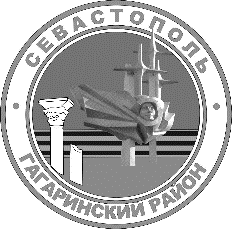 Г. севастополь                                        СОВЕТ ГАГАРИНСКОГО МУНИЦИПАЛЬНОГО ОКРУГА iII СОЗЫВАР Е Ш Е Н И Е_________________ сессияО дополнительном использовании собственных финансовых средств для осуществления переданных отдельных государственных полномочий города Севастополя В соответствии с Бюджетным кодексом Российской Федерации, 
ч. 5 ст. 19 Федерального закона от 06 октября 2003 г. № 131-ФЗ 
«Об общих принципах организации местного самоуправления в Российской Федерации», Законом города Севастополя от 30 декабря 2014 г. 
№ 102-ЗС «О местном самоуправлении в городе Севастополе», п. 5 ч. 1 ст. 3 Закона города Севастополя от 29 декабря 2016 г. № 314-ЗС «О наделении органов местного самоуправления в городе Севастополе отдельными государственными полномочиями города Севастополя», ч. ч. 2, 3 ст. 7 Устава внутригородского муниципального образования города Севастополя Гагаринский муниципальный округ, принятого решением Совета Гагаринского муниципального округа 
от 01 апреля 2015 г. № 17 «О принятии Устава внутригородского муниципального образования Гагаринский муниципальный округ», учитывая представление прокуратуры Гагаринского района об устранении нарушений закона, причин и условий, им способствующих, от 13 июня 2023 г.                                № 7-01-2023/2772-23-20670003 и письмо Департамента городского хозяйства города Севастополя от 31 июля 2023 г. № 655/01-03-03-04/03/23, Совет Гагаринского муниципального округаР Е Ш И Л:1. Предоставить право местной администрации внутригородского муниципального образования города Севастополя Гагаринский муниципальный округ на дополнительное использование собственных финансовых средств бюджета внутригородского муниципального образования города Севастополя Гагаринский муниципальный округ для осуществления переданных отдельных государственных полномочий города Севастополя.2. Утвердить Порядок использования собственных финансовых средств бюджета внутригородского муниципального образования города Севастополя Гагаринский муниципальный округ для осуществления переданных отдельных государственных полномочий города Севастополя согласно приложению.3. Решение Совета Гагаринского муниципального округа 
от 19 октября 2022 г. № 91 «О дополнительном использовании собственных финансовых средства для осуществления переданных отдельных государственных полномочий города Севастополя» признать утратившим силу.4. Настоящее решение вступает в силу со дня его официального обнародования.5. Контроль за выполнением настоящего решения возложить на заместителя Главы местной администрации внутригородского муниципального образования города Севастополя Гагаринский муниципальный округ                             (О.В. Гомонец).Глава внутригородского муниципального образования, исполняющий полномочия председателя Совета,Глава местной администрации                                                                А.Ю. ЯрусовПриложениек решению Совета Гагаринского муниципального округа от «     » ________ 2023 г. № ___Порядок использования собственных финансовых средств бюджета внутригородского муниципального образования города Севастополя Гагаринский муниципальный округ для осуществления переданных отдельных государственных полномочий города Севастополя1. Основные положения1.1. Порядок использования собственных финансовых средств бюджета внутригородского муниципального образования города Севастополя Гагаринский муниципальный округ (далее – местный бюджет) для осуществления переданных отдельных государственных полномочий города Севастополя (далее - Порядок), разработан в целях обеспечения исполнения местной администрацией внутригородского муниципального образования города Севастополя Гагаринский муниципальный округ (далее – местная администрация) переданных отдельных государственных полномочий (или части полномочий) города Севастополя (далее – переданные отдельные государственные полномочия).1.2. Порядок определяет случаи и порядок использования собственных финансовых средств местного бюджета для осуществления переданных отдельных государственных полномочий.1.3. Предложения об использовании собственных финансовых средств местного бюджета для осуществления переданных отдельных государственных полномочий вносятся Главой внутригородского муниципального образования города Севастополя Гагаринский муниципальный округ, исполняющим полномочия председателя Совета, Главой местной администрации в Совет Гагаринского муниципального округа вместе с внесением на рассмотрение проекта местного бюджета либо с проектом решения Совета Гагаринского муниципального округа о внесении изменений в решение о местном бюджете.1.4. Вносимое предложение должно содержать направления использования средств и расчет их объема либо перечень материальных ресурсов, необходимых для осуществления переданных отдельных государственных полномочий.1.5. При внесении предложения об использовании собственных финансовых средств местного бюджета для осуществления переданных отдельных государственных полномочий вместе с внесением на рассмотрение проекта местного бюджета на текущий финансовый год и на плановый период Совет Гагаринского муниципального округа рассматривает и принимает решение по данному вопросу в рамках процедуры принятия местного бюджета на текущий финансовый год и на плановый период.При внесении предложения об использовании собственных финансовых средств местного бюджета для осуществления переданных отдельных государственных полномочий в течение текущего финансового года и планового периода Совет Гагаринского муниципального округа рассматривает и принимает положительное или отрицательное решение по данному вопросу в рамках рассмотрения проекта решения о внесении изменений в решение о местном бюджете.2. Случаи и порядок использования 
средств местного бюджета2.1. Средства местного бюджета для осуществления переданных отдельных государственных полномочий используются в случае несоответствия существующей потребности на осуществление переданных отдельных государственных полномочий, определенных пунктом 2.3. настоящего Порядка, объему субвенции, предоставляемой из бюджета города Севастополя местному бюджету для реализации отдельных государственных полномочий города Севастополя на соответствующий финансовый год и плановый период по выполнению мероприятий в сфере благоустройства, и невозможности осуществления перераспределения средств такой субвенции на финансовое обеспечение полномочий внутригородского муниципального образования в соответствии с порядком предоставления и расходования субвенции,  утвержденным Правительством Севастополя.2.2. Использование финансовых средств местного бюджета для осуществления переданных отдельных государственных полномочий допускается только при наличии собственных финансовых средств (за исключением межбюджетных трансфертов), в случаях, если это не повлечет неисполнение финансовых обязательств, возникающих в связи с решением вопросов местного значения.2.3. Средства местного бюджета используются для реализации переданного отдельного государственного полномочия по обеспечению и реализации мероприятий по ремонту и содержанию внутриквартальных дорог.2.4. Расчет потребности в средствах местного бюджета для осуществления переданных отдельных государственных полномочий производится по следующей формуле:П соб = П пл - С, гдеП соб - потребность в средствах местного бюджета на осуществление переданных отдельных государственных полномочий;П пл - планируемая потребность в средствах на осуществление переданных отдельных государственных полномочий;С - сумма субвенции на осуществление переданных отдельных государственных полномочий.2.5. Планирование потребности в средствах на осуществление переданных отдельных государственных полномочий осуществляется внутригородским муниципальным образованием города Севастополя Гагаринский муниципальный округ в соответствии с нормативными правовыми актами и экономически обоснованными затратами.2.6. Использование средств местного бюджета для осуществления переданных отдельных государственных полномочий производится в соответствии с Бюджетным кодексом Российской Федерации, Федеральным законом от 05 апреля 2013 г. № 44-ФЗ «О контрактной системе в сфере закупок товаров, работ, услуг для обеспечения государственных и муниципальных нужд», Положением о бюджетном процессе во внутригородском муниципальном образовании города Севастополя Гагаринский муниципальный округ, утвержденным решение Совета Гагаринского муниципального округа 
от 23 ноября 2018 г. № 132, и иными нормативными правовыми актами.2.7. Использование собственных финансовых средств для осуществления переданных отдельных государственных полномочий допускается только за счет собственных доходов и источников финансирования дефицита местного бюджета.2.8. Финансовые средства местного бюджета для осуществления переданных отдельных государственных полномочий носят целевой характер и не могут быть использованы на иные цели.2.9. Необходимый объем дополнительных финансовых средств местного бюджета для осуществления переданных отдельных государственных полномочий определяется главным бухгалтером местной администрации согласно способу расчета объема финансовых средств местного бюджета, дополнительно используемых для осуществления переданных отдельных государственных полномочий, определенному пунктом 2.4. настоящего Порядка и предоставляется в финансовый отдел местной администрации для рассмотрения и принятия решения о включении необходимого объема дополнительных финансовых средств в решение о местном бюджете на текущий год и на плановый период.Глава внутригородского муниципального образования, исполняющий полномочия председателя Совета,Глава местной администрации                                                                А.Ю. Ярусов     «       »            2023 г.№      Г. СЕВАСТОПОЛЬ